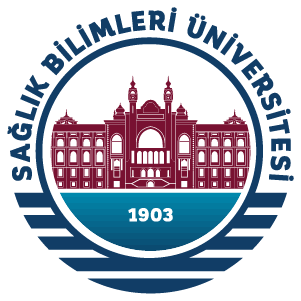 SAĞLIK BİLİMLERİ ÜNİVERSİTESİPERSONEL DAİRE BAŞKANLIĞIGörevde Yükselme ve Unvan Değişikliği Sınavı Uygulama Kılavuzu2023İÇİNDEKİLERBaşvuru EsaslarıBaşvurunun Geçersiz Sayıldığı DurumlarBaşvuru ve Sınav Takvimi Görevde Yükselme Suretiyle Atama Yapılacak Kadrolar (TABLO-1)Görevde Yükselme için Aranacak NiteliklerGörevde Yükselme Suretiyle Atanacaklarda Aranacak GENEL ŞARTLARGörevde Yükselme Suretiyle Atanacaklarda Aranacak ÖZEL ŞARTLARUnvan Değişikliği Suretiyle Atama Yapılacak Kadrolar (TABLO-2)Unvan Değişikliği İçin Aranacak Genel ve Özel NiteliklerGörevde Yükselme Yazılı Sınavı Konu Başlıkları ve Soru Sayısı (TABLO-3)Unvan Değişikliği Yazılı Sınavı Konu Başlıkları ve Soru Dağılımı (TABLO-4)Yazılı ve sözlü Sınav İşlemleriYazılı SınavYazılı Sınav KurallarıSözlü SınavSınavın DeğerlendirilmesiSınav Sonuçlarının AçıklanmasıSınavın Geçerlilik SüresiSınava İtirazlarAtama İşlemleriDiğer HükümlerGörevde Yükselme ve Unvan Değişikliği Sınavı Başvuru FormuBAŞVURU ESASLARI1. Yükseköğretim Üst Kuruluşları ile Yükseköğretim Kurumları Personeli Görevde Yükselme ve Unvan Değişikliği Yönetmeliği kapsamında; Tablo-1 ve Tablo-2 ’de sınıfı, unvanı, birimi, derecesi, adedi ve nitelikleri ilan edilen unvanlardan; Şube müdürü, şef, veri Hazırlama ve kontrol işletmeni, bilgisayar işletmeni, memur, biyolog, sağlık teknikeri, tekniker ve teknisyen kadrolarına Görevde Yükselme ve Unvan Değişikliği Sınavıyla atama yapılacaktır. Görevde yükselme ve unvan değişikliği suretiyle atanacakların yazılı ve sözlü sınavda başarılı olmaları gerekmektedir.2. Görevde Yükselme ve Unvan Değişikliği Sınavına başvuruda bulunacak adayların; “Başvuru Formunu” (Ek-1) doğru, eksiksiz ve bilgisayar ortamında doldurup, ıslak imzalı bir şekilde kapalı zarf içerisinde (zarfın üstüne başvuruda bulunan adayın adı, soyadı, unvanı belirtilmiş şekilde) başvuru süresinin son günü  mesai saati bitimine kadar Personel Daire Başkanlığına teslim etmeleri gerekmektedir. Bu tarihten sonraki   başvurular değerlendirmeye alınmayacaktır.3. Adayların başvuru formuna yazdığı bilgilerin doğruluğuyla ilgili sorumluluk adaylara aittir. Başvuru Formuna yazılan bilgilerdeki eksiklik ve/veya yanlışlıklar yüzünden doğacak olumsuz sonuçlardan ADAY sorumlu olacaktır. ADAY’ın beyanının gerçeğe uymadığı tespit edildiği takdirde, ADAY aradan geçen süre dikkate alınmaksızın bu sınavdan elde ettiği bütün haklarını kaybedecektir.4. İlan edilen kadrolar için belirlenen başvuru süresi içerisinde aranan nitelikleri taşıyan idari personel, başvuru şartlarını taşıdığı farklı unvanlı kadrolardan sadece biri için duyuruda belirtilen şekilde başvuruda bulunabilir.5. Başvuruda bulunulan kadroya ilişkin birim ve derece belirtilmez.6. Aylıksız izinde bulunanlar dahil olmak üzere, ilgili mevzuat uyarınca verilen izinleri kullanmakta olanların da başvuruda bulunarak sınava katılmaları mümkündür.7. İlan edilen kadrolara Sağlık Bilimleri Üniversitesi dışındaki diğer kurumların personeli ile aday memur statüsünde bulunanlar başvuruda bulunamazlar.8. İlan edilen kadrolar için başvuru süresinin son günü itibarıyla aranan nitelikleri taşıyan personel duyuruda                     belirtilen şekilde başvuruda bulunabilir.9. 657 sayılı Devlet Memurları Kanunu’nun 4/B (Sözleşmeli Personel) ve 4/D (Sürekli İşçi) maddesine tabi personel ilgili mevzuatlar gereğince Görevde Yükselme ve Unvan Değişikliği Sınavına başvuru yapamazlar.10. Adaylar sınav takviminde belirtilen tarihler arasında 750 TL (Yediyüzelli Türk Lirası) sınav başvuru ücretini KTÜ Döner Sermaye Saymanlığı adına açılmış olan T.C. Ziraat Bankası, Üniversite Şubesinin TR83 0001 0012 2511 8251 4450 10 nolu IBAN hesabına yatıracaklardır. Sınava başvuracak adaylar ödeme işlemini yaparken açıklama kısmına “KTÜUZEMGYUDS” ve ‘T.C. No, Adı, Soyadı ve Sınav Ücreti’ yazması gerekmektedir.11. Başvurusu geçersiz sayılan, sınava girmeyen, sınavdan başarısız olan veya sınavı geçersiz sayılan adayların ödedikleri ücret iade edilmeyecektir. Ücretlerin doğru yatırılmamasının sorumluluğu tamamen adaylara aittir.BAŞVURUNUN GEÇERSİZ SAYILDIĞI DURUMLAR1. Başvuru Formunda eksik, yanlış, gerçeğe aykırı bilgiler veya çelişkiler varsa,2. Adayın başvurusu, “Kamu Kurum ve Kuruluşlarında Görevde Yükselme ve Unvan Değişikliği Esaslarına Dair Genel Yönetmelik” ile “Yükseköğretim Üst Kuruluşları ile Yükseköğretim Kurumları Görevde Yükselme ve Unvan Değişikliği Yönetmeliği’nin söz konusu kadrolara atanmada uygulanacak esaslara ilişkin ilgili maddelerinde belirtilen esas ve usullere uymuyorsa veya uymadığı tespit edilmişse,3. Başvuru işlemlerine ilişkin evraklar başvuru süresinin son günü mesai saati bitimine kadar Personel Daire Başkanlığına teslim edilmemişse,4. Yukarıda sayılan durumlar dışında başvurunun geçersiz sayılmasını gerektirecek nedenlerin ortaya çıkması halinde bu nedenlerden dolayı adayın görevde yükselme ve unvan değişikliği sınavı başvurusu geçersiz sayılacaktır.C. BAŞVURU VE SINAV TAKVİMİ* Sınav Kurulunca sözlü sınav tarihi yeri ile saati daha sonra belirlenip Üniversitemizin https://www.sbu.edu.tr  adresinden duyurulacaktır.** Sınav Kurulu sınav takviminde ve diğer konularda gerekli gördüğü hallerde değişiklik yapabilir.D. GÖREVDE YÜKSELME SURETİYLE ATAMA YAPILACAK KADROLAR (TABLO-1)E. GÖREVDE YÜKSELME İÇİN ARANACAK NİTELİKLER1. Görevde Yükselme Suretiyle Atanacaklarda Aranacak GENEL ŞARTLAR* İlan edilen kadrolar için belirlenen başvuru süresinin son günü itibarıyla 657 sayılı Devlet Memurları                      Kanunu’nun 68 inci maddesinin (B) bendinde belirtilen hizmet şartlarını taşımak,* İlan edilen kadrolar için belirlenen başvuru süresinin son günü itibarıyla, ilgilinin başvurulan kadroya ilişkin Yönetmeliğin 7 nci maddesinde belirtilen alt görevlerde toplam en az üç yıl hizmeti bulunmak,                 ilan edilen kadro için bu şartı sağlayan personel bulunmaması durumu hariç olmak üzere, bu hizmet süresinin en az bir yılını kurumda geçirmiş olmak,* Görevde yükselme sınavında (yazılı ve sözlü) başarılı olmak, gerekir.2. Görevde Yükselme Suretiyle Atanacaklarda Aranacak ÖZEL ŞARTLAR* ŞUBE MÜDÜRÜ Kadrosuna Atanabilmek İçin Gereken ÖZEL ŞARTLAREn az dört yıllık yüksek öğrenim mezunu olmak,İlan edilen kadrolar için belirlenen başvuru süresinin son günü itibarıyla, yükseköğretim üst kuruluşları ile yükseköğretim kurumlarında şef, koruma ve güvenlik şefi, uzman, sivil savunma uzmanı, araştırmacı, basın ve halkla ilişkiler müşaviri, müze araştırmacısı, çözümleyici, başhemşire, müdür yardımcısı kadrolarından birinde veya en az lisans düzeyinde öğrenim gerektiren unvan değişikliğine tabi kadrolardan birinde çalışıyor olmak.* ŞEF Kadrosuna Atanabilmek İçin Gereken ÖZEL ŞARTLAR;En az iki yıllık yükseköğrenim mezunu olmak,İlan edilen kadrolar için belirlenen başvuru süresinin son günü itibarıyla, Yönetmeliğin 5 inci maddesinin ikinci fıkrasının (d) bendinde sayılan kadrolardan birinde (*) veya mühendis hariç olmak üzere unvan değişikliğine tabi kadrolardan birinde çalışıyor olmak, Ayniyat saymanı, sıhhi malzeme saymanı, fon saymanı, sayman, muhasebeci, memur, bilgisayar işletmeni, veri hazırlama ve kontrol işletmeni, programcı yardımcısı, anbar memuru, santral memuru, daktilograf, sekreter, veznedar, satınalma memuru, ayniyat memuru, yurt yönetim memuru, tahsildar, mutemet, raportör, şoför, koruma ve güvenlik görevlisi.* MEMUR, BİLGİSAYAR İŞLETMENİ, VERİ HAZIRLAMA VE KONTROL İŞLETMENİ Kadrolarına Atanabilmek İçin Gereken ÖZEL ŞARTLAR;En az orta öğretim (lise) mezunu olmak,İlan edilen kadrolar için belirlenen başvuru süresinin son günü itibarıyla, Yönetmeliğin 5 inci maddesinin ikinci fıkrasının (e) bendinde sayılan kadrolardan birinde(*) çalışıyor olmak,Aşçı, bahçıvan, bekçi, berber, dağıtıcı, garson, gassal, hademe, hastabakıcı, hayvan bakıcısı, hizmetli, itfaiyeci, kaloriferci, laborant yardımcısı, sağlık teknisyen yardımcısı, teknisyen yardımcısı, terzi.F. UNVAN DEĞİŞİKLİĞİ SURETİYLE ATAMA YAPILACAK KADROLAR (TABLO-2)G. UNVAN DEĞİŞİKLİĞİ İÇİN ARANACAK NİTELİKLER1. Unvan Değişikliği Suretiyle Atanacaklarda Aranacak GENEL ŞARTLAR657 sayılı Devlet Memurları Kanunu’nun 68 inci maddesinin (B) bendinde belirtilen hizmet şartlarını taşımak,Unvan değişikliği sınavında (yazılı ve sözlü) başarılı olmak, gerekir.2. Unvan Değişikliği Suretiyle Atanacaklarda Aranacak ÖZEL ŞARTLAR* BİYOLOG Kadrosuna Atanabilmek İçin Gereken Özel Şartlar;Yükseköğretim Üst Kuruluşları ile Yükseköğretim Kurumları Personeli Görevde Yükselme ve     Unvan Değişikliği Yönetmeliği'nin 8, 9 ve 19 uncu maddesindeki şartları taşıyor olmak, (Biyoloji, Biyoloji Bilimleri ve Biyomühendislik, Botanik, Moleküler Biyoloji, Tıbbi Biyolojik Bilimler, Zooloji ile ilgili lisans bölümlerinden mezun olmak)* SAĞLIK TEKNİKERİ (Laborant ve Veteriner Sağlık) Kadrosuna Atanabilmek İçin Gereken Özel Şartlar;Yükseköğretim Üst Kuruluşları ile Yükseköğretim Kurumları Personeli Görevde Yükselme ve Unvan Değişikliği Yönetmeliği'nin 8, 9 ve 19 uncu maddesindeki şartları taşıyor olmak,İki veya üç yıl süreli mesleki veya teknik yüksek öğrenim mezunu olmak, (Laborant ve Veteriner Sağlık, Veteriner Sağlık, Veteriner Sağlık Teknikerliği ile ilgili önlisans programların birinden mezun olmak.)* SAĞLIK TEKNİKERİ (Tıbbı Dokümantasyon ve Sekreterlik) Kadrosuna Atanabilmek İçin Gereken Özel ŞartlarYükseköğretim Üst Kuruluşları ile Yükseköğretim Kurumları Personeli Görevde Yükselme ve Unvan Değişikliği Yönetmeliği'nin 8, 9 ve 19 uncu maddesindeki şartları taşıyor olmak,İki veya üç yıl süreli mesleki veya teknik yüksek öğrenim mezunu olmak, (Tıbbi Dokümantasyon ve Sekreterlik önlisans programından mezun olmak.)* SAĞLIK TEKNİKERİ (Sağlık Kurumları İşletmeciliği) Kadrosuna Atanabilmek İçin Gereken Özel Şartlar;Yükseköğretim Üst Kuruluşları ile Yükseköğretim Kurumları Personeli Görevde Yükselme ve Unvan Değişikliği Yönetmeliği'nin 8, 9 ve 19 uncu maddesindeki şartları taşıyor olmak,İki veya üç yıl süreli mesleki veya teknik yüksek öğrenim mezunu olmak, (Sağlık Kurumları İşletmeciliği, Sağlık Kurumları Yöneticiliği, Hastane Yönetimi ve Organizasyon, Sağlık Yönetimi, Sağlık İdaresi ve Sağlık Personeli, Sağlık Kurulları İşletmeciliği, Sağlık Kuruluşları Yöneticiliği, Sağlık İdaresi ve Sağlık Personeli ile ilgili önlisans programların birinden mezun olmak.)* TEKNİKER (Elektrik Enerjisi Üretimi, İletim ve Dağıtım) Kadrosuna Atanabilmek İçin Gereken Özel Şartlar;Yükseköğretim Üst Kuruluşları ile Yükseköğretim Kurumları Personeli Görevde Yükselme ve Unvan Değişikliği Yönetmeliği'nin 8, 9 ve 19 uncu maddesindeki şartları taşıyor olmak,İki veya üç yıl süreli mesleki veya teknik yüksek öğrenim mezunu olmak, (Elektrik Enerjisi Üretim, İletim ve Dağıtımı, Elektrik Enerjisi Üretim İletim ve Dağıtımı, Enerji, Hidroelektrik Santralleri, Termik Santrallerde Enerji Üretimi, Termik Santral Enerji Üretimi ile ilgili önlisans programların birinden mezun olmak.)* TEKNİKER (Fotoğrafçılık ve Kameramanlık) Kadrosuna Atanabilmek İçin Gereken Özel Şartlar;Yükseköğretim Üst Kuruluşları ile Yükseköğretim Kurumları Personeli Görevde Yükselme ve Unvan Değişikliği Yönetmeliği'nin 8, 9 ve 19 uncu maddesindeki şartları taşıyor olmak,İki veya üç yıl süreli mesleki veya teknik yüksek öğrenim mezunu olmak, (Fotoğrafçılık ve Kameramanlık, Fotoğraf, Fotoğrafçılık ile ilgili önlisans programların birinden mezun olmak.)* TEKNİKER (İnternet ve Ağ Teknolojileri) Kadrosuna Atanabilmek için Gereken Özel Şartlar;Yükseköğretim Üst Kuruluşları ile Yükseköğretim Kurumları Personeli Görevde Yükselme ve Unvan Değişikliği Yönetmeliği'nin 8, 9 ve 19 uncu maddesindeki şartları taşıyor olmak,İki veya üç yıl süreli mesleki veya teknik yüksek öğrenim mezunu olmak, (İnternet ve Ağ Teknolojileri ile ilgili önlisans programından mezun olmak)* TEKNİSYEN Kadrosuna Atanabilmek İçin Gereken Özel Şartlar;Yükseköğretim Üst Kuruluşları ile Yükseköğretim Kurumları Personeli Görevde Yükselme ve Unvan Değişikliği Yönetmeliği'nin 8, 9 ve 19 uncu maddesindeki şartları taşıyor olmak,Lise dengi mesleki veya teknik eğitim-öğretim veren okulların Mobilya ve İç Mekan Tasarımı Alanı/İç Mekan e Mobilya Teknolojisi Dalından mezun olmak.H. GÖREVDE YÜKSELME YAZILI SINAVI KONU BAŞLIKLARI VE SORU SAYISI (TABLO-3)* Görevde Yükselme Sınavına başvuracak/başvuran şube müdürü/şef/veri hazırlama ve kontrol işletmeni/bilgisayar işletmeni/memur adayları yalnızca Tablo 3’te yer alan konu başlıklardan sorumlu olacaktır. * Sınavın ilan edildiği tarihten sonraki yapılan Kanun/Yönetmelik/Tebliğ değişiklikleri dikkate alınmayacak.İ. UNVAN DEĞİŞİKLİĞİ YAZILI SINAVI KONU BAŞLIKLARI VE SORU DAĞILIMI (TABLO-4)J. YAZILI VE SÖZLÜ SINAV İŞLEMLERİ1. Yazılı SınavGörevde Yükselme ve Unvan Değişikliği Yazılı Sınavı; Yükseköğretim Üst Kuruluşları ile Yükseköğretim Kurumları Personeli Görevde Yükselme ve Unvan Değişikliği Yönetmeliği’nin 12 inci    maddesinin 1 inci fıkrası uyarınca Karadeniz Teknik Üniversitesi ile Üniversitemiz arasında imzalanan protokol gereğince Karadeniz Teknik Üniversitesi Uzaktan Eğitim Uygulama ve Araştırma Merkezi (UZEM) Tarafından yapılacaktır.Kesinleşmiş listede yer alan adaylar http:// gys.ktu.edu.tr/ web adresi üzerinden KTÜ UZEM sınav sistemine giriş yaparak kayıt işlemlerini gerçekleştirmiş olacaklardır. Online başvuru sistemi üzerinden kayıt işlemlerini tamamlayan adaylar sınav giriş belgesini alarak Görevde Yükselme ve Unvan Değişikliği Yazılı Sınavına girmeye hak kazanacaklardır.Yazılı Sınav 10.06.2023 Cumartesi günü, Sağlık Bilimleri Üniversitesi Hamidiye Külliyesi ve Gülhane Külliyesi (sınav yerleri daha sonra belirlenecektir.) saat 10:00’de tek oturum halinde gerçekleştirilecektir.Yazılı sınava giren adaylar için başarı puanı hesaplaması; Puan=(Doğru Sayısı/Soru Sayısı)x100 formülü ile hesaplanır. Ancak; yapılan sınavlarda hatalı soru sorulduğunun tespit edilmesi halinde hatalı sorulara tekabül eden puanlar eşit şekilde diğer sorulara dağıtılır.Yazılı sınavın değerlendirmesi yüz (100) puan üzerinden yapılarak, Görevde Yükselme Yazılı Sınavından altmış (60) ve Unvan Değişikliği Yazılı Sınavından altmış (60) ve üzerinde en yüksek puan alan adaydan başlamak üzere ilan edilen kadro sayısının 5 katına kadar aday sözlü sınava alınacaktır. Son adayla aynı puana sahip olan personelin tamamı sözlü sınava alınacaktır.2. Yazılı Sınav KurallarıGörevde Yükselme ve Unvan Değişikliği Sınavına katılan adaylara 50 soru sorulacak ve 75 dakika sınav süresi verilecektir.Sınavın başlamasını izleyen ilk 15 dakikadan sonra binaya gelen hiçbir aday sınava alınmayacaktır. Sınavın ilk 30 dakikası içerisinde, sınavınızı tamamlasanız bile salondan çıkmanıza izin verilmeyecektir. Herhangi bir nedenle salondan çıkan aday tekrar sınava alınmayacaktır.Sınavın değerlendirmesi, doğru cevap sayısı üzerinde yapılacak olup yanlış cevaplar dikkate alınmayacaktır.Adayların sınav süresince kopya çekmeleri, kopya vermeleri, kopya çekilmesine yardımcı olmaları, diğer adaylarla ve görevlilerle konuşmaları ve soru sormaları yasaktır. Aynı şekilde görevlilerin de adaylarla yakından ve alçak sesle konuşmaları yasaktır. Gerekli durumlarda görevliler, oturduğunuz yerleri değiştirebilir.Size verilen cevap kâğıdının üzerindeki kimlik bilgilerinizi kontrol ediniz, ilgili alanları eksiksiz doldurarak imzalayınız. Bu bilgiler size ait değilse, kâğıt üzerinde hiçbir işlem yapmadan görevlileri uyararak size ait cevap kâğıdını talep ediniz.Test grubunuzu (kitapçık türünü), cevap kâğıdı üzerinde ilgili alana kodlayınız. Test grubunu kodlamayan veya birden fazla grubu kodlayanların sınavları geçersiz sayılır.Cevap kağıdınıza yazacağınız her türlü yazı ve yapacağınız bütün işaretlemeler için koyu yazan siyah kurşun kalem kullanınız.Cevaplarınızı, cevap yerinin dışına taşırmadan işaretleyiniz. Soru kitapçığı üzerinde yapılan işaretlemeler değerlendirmeye alınmayacaktır.Cevap kâğıdı üzerinde değişiklik yapmak istediğinizde, iz bırakmayan bir silgi kullanınız. Cevap kâğıdınızı buruşturmayınız, katlamayınız ve üzerine gereksiz işaretlemeler yapmayınız.Her sorunun tek bir doğru cevabı vardır. Bir soru için birden çok cevap seçeneği işaretlendiği takdirde, o soruyu yanlış cevaplamış sayılacaksınız.Soru kitapçığınızın sayfalarındaki boş yerleri müsvedde amacıyla kullanabilirsiniz.Cep telefonu, cep bilgisayarı, sözlük işlevi olan elektronik aygıt vb. her türlü bilgisayar özelliği bulunan cihazlarla; kamera, kulaklık, kablosuz iletişim sağlayan bluetooth, saat fonksiyonu dışında fonksiyonu bulunan saat, elektronik sözlük vb. iletişim, depolama, kayıt ve veri aktarma cihazlarıyla; çanta, kitap, ders notu, defter vb. dokümanlarla; her türlü kesici ve delici alet, ruhsatlı veya resmi amaçlı olsa bile silah ve silah yerine geçebilecek nesnelerle sınava girmek kesinlikle yasaktır. Sınav esnasında, üzerinde ve yanında bu cihazları bulunduranlar hakkında Salon Sınav Tutanağı düzenlenerek ilgili adayların sınavları geçersiz sayılacaktır.Sınav için kurşun kalem, silgi ve kalemtıraş aday tarafından temin edilecektir.Soruların ve cevapların, cevap kâğıdı dışında bir yere yazılması ve sınav salonundan dışarı çıkarılması yasaktır. Bu kurala uymayan adayların sınavı geçersiz sayılacaktır.Sınav bitiminde, cevap kâğıdınızı ve soru kitapçığınızı salon görevlilerine eksiksiz biçimde teslim ediniz. Sınav bittikten sonra gönderilen cevap kâğıtları dikkate alınmayacaktır.Sınav evrakının aslı veya kopyası yargı kararı olmadıkça, aday dâhil hiçbir kişi veya kuruma verilmeyecektir.Sınavın ilan edildiği tarihten sonraki yapılan Kanun/Yönetmelik/Tebliğ değişiklikleri dikkate alınmayacak olup, sınav ilanın yapıldığı tarihte geçerli olan mevzuat hükümleri dikkate alınacaktır.3. Sözlü SınavSözlü Sınava giren adaylar, sınav kurulunun her bir üyesi tarafından;Sınav konularına ilişkin bilgi düzeyi,Bir konuyu kavrayıp özetleme, ifade yeteneği ve muhakeme gücü,Liyakati, temsil kabiliyeti, tutum ve davranışlarının göreve uygunluğu,Özgüveni, ikna kabiliyeti ve inandırıcılığı,Genel Kültürü ve genel yeteneği,Bilimsel ve teknolojik gelişmelere açıklığı,esas alınarak yüz tam puan üzerinden değerlendirilir. Her üyenin vermiş olduğu puanların aritmetik ortalaması alınarak personelin sözlü sınav puanı tespit edilir.Sözlü sınavda yüz (100) üzerinden en az yetmiş (70) puan alanlar başarılı sayılırlar.4. Sınavın DeğerlendirilmesiYapılan sınavlar sonucunda ilan edilen boş kadro sayısı kadar atama yapılmasında başarı puanı esas alınır. Başarı puanı, yazılı ve sözlü sınav puanlarının aritmetik ortalaması esas alınmak suretiyle tespit edilecektir. (Yazılı Sınav Puanı + Sözlü Sınav Puanı) / 2Görevde yükselme sınavında; yazılı sınavdan yüz (100) tam puan üzerinden en az altmış (60) puan; sözlü sınavdan yüz (100) tam puan üzerinden en az yetmiş (70) puan alanlar başarılı sayılırlar. Başarı puanı, yazılı ve sözlü sınav puanlarının aritmetik ortalaması T.C. Yükseköğretim Kurulu Başkanlığı Personel Daire Başkanlığının 39492672-900-E.25582 sayılı yazısına göre yüz (100) tam puan üzerinden en az altmışbeş (65) puan olması gerekmektedir.Unvan değişikliği sınavında; yazılı sınavdan yüz (100) tam puan üzerinden en az altmış (60) puan; sözlü sınavdan yüz (100) tam puan üzerinden en az yetmiş (70) puan alanlar başarılı sayılırlar. Başarı puanı, yazılı ve sözlü sınav puanlarının aritmetik ortalaması T.C. Yükseköğretim Kurulu Başkanlığı Personel Daire Başkanlığının 39492672-900-E.25582 sayılı yazısına göre yüz (100) tam puan üzerinden en az yetmiş (70) puan olması gerekmektedir.Başarı puanlarının eşit olması halinde sırasıyla;Hizmet süresi fazla olanlara (Devlet Memurları Kanunu’nun 68 inci maddesinin (B) bendi hükümlerine göre değerlendirilerek kendi kurumlarında ve diğer kurumlarda geçen süreleri dikkate alarak belirler.)Daha üst öğrenimi olanlara,Üst öğrenim mezuniyet notu yüksek olanlara,Öncelik verilme suretiyle, en yüksek puandan başlamak üzere başarı sıralaması belirlenecektir.İlan edilen kadro adedi kadar yedek adaylar belirlenir.5. Sınav Sonuçlarının AçıklanmasıSınav sonuçları, Görevde Yükselme ve Unvan Değişikliği Sınav Takviminde belirtilen tarihlerde Üniversitemizin https://www.sbu.edu.tr adresinden açıklanacaktır.6. Sınavın Geçerlilik SüresiSınav sonuçları, görevde yükselme ve unvan değişikliği sınavına ilişkin başarı sıralaması listesinin kesinleştiği tarihten itibaren altı aylık süreyi aşmamak üzere aynı unvanlı kadrolar için yapılacak müteakip sınava ilişkin duyuruya kadar geçerlidir.7. Sınava İtirazlarAdaylar, sınav sonuçlarının internet sitesi üzerinden yayınlandığı tarihten itibaren beş işgünü içinde dilekçe ile doğrudan Sınav Kuruluna itiraz edebilirler. İtirazlar, on işgünü içerisinde incelenerek Sınav Kurulu tarafından adaya bildirilir.Başvurusu/sınavı geçersiz sayılan, sınava girmeyen, sınava alınmayan ya da sınavdan çıkarılan adayların konuyla ilgili itiraz başvuruları dikkate alınmayacaktır.K. ATAMA İŞLEMLERİAtamalar, sınavı kazananlar arasından en yüksek puandan başlayarak ve ilan edilen kadro sayısı kadar,  657 sayılı Kanunun 71. ve 76. maddeleri ile 2547 sayılı Kanunun 52. maddesi gereğince yapılacaktır.Duyurulan kadrolardan;Atanma şartlarını taşımadıkları için sınavların geçersiz sayılması veya bu sebeple atamaların iptal edilmesi, atanan göreve geçerli bir mazeret olmaksızın süresi içinde başlanmaması ya da atanma hakkından vazgeçilmesi,Emeklilik, ölüm, memurluktan çekilme veya çıkarılma, başka unvanlı kadrolara ya da başka bir kuruma naklen atanma, sebepleriyle boş kalan veya boşalanlara,Başarı sıralaması listesinin kesinleştiği tarihten itibaren altı aylık süreyi aşmamak üzere aynı unvanlı kadrolar için yapılacak müteakip sınava ilişkin duyuruya kadar, yedekler arasından başarı sıralamasına göre atama yapılır.Görevde Yükselme ve Unvan Değişikliği Sınavını kazananların atanmaları kişilerin atanmalarına ilişkin şartlarını taşıdıkları kadro dereceleri ve boş kadro sayısı dikkate alınarak ilan edilen birimlere yapılacak olup daha sonra Üniversitemizin ihtiyaçları ile hizmetin gereği ve özelliği göz önünde bulundurularak, ihtiyaç duyulan birimlere görevlendirmeleri yapılabilecektir.L. DİĞER HÜKÜMLERBu kılavuzda bulunmayan hükümler ile kılavuzda bulunmakla birlikte içerik olarak değiştiği tespit edilen hükümler hakkında; Yükseköğretim Üst Kuruluşları ile Yükseköğretim Kurumları Personeli Görevde Yükselme ve Unvan Değişikliği Yönetmeliği ile Kamu Kurum ve Kuruluşlarında Görevde Yükselme ve Unvan Değişikliği Esaslarına Dair Genel Yönetmelik hükümleri geçerlidir.Üniversitemiz gerekli durumlarda sınavın her aşamasında iptal ve/veya değişiklik yapma hakkına sahiptirGörevde Yükselme ve Unvan Değişikliği Sınavında başarılı olanlardan atama koşullarını taşımadığı sonradan tespit edilenlerin ataması yapılmayacak, ataması yapılmış olsa bile iptal edilecektir.Sınav sürecinin her aşamasında ortaya çıkabilecek her türlü olağan/olağanüstü durumlar karşısında yapılması gereken düzenlemelerde Sınav Kurulu yetkilidir. Gerektiğinde yapılabilecek değişiklikler Üniversitemizin www.sbu.edu.tr adresinden duyurulacaktır. Sınavlar süresince başvuru sahipleri bu internet adreslerinden değişiklikleri öğrenebileceklerdir.Sınavın her aşamasında yapılacak duyurular Üniversitemizin https://www.sbu.edu.tr  adresinden ilan edilecek olup adaylara ayrıca bir tebligat ve/veya yazışma yapılmayacaktır.Sınavlar sırasında tedbir alınmasını gerektirecek herhangi bir engele/özel duruma sahip olan adayların bu durumlarını gerekçeleri ve raporları ile birlikte Personel Daire Başkanlığına yazılı/sözlü sınavların en geç 3 gün öncesinden bildirmeleri gerekmektedir.NOT: Kazanan adaylar için 30 Haziran 2021 tarihli ve 31527 sayılı Resmî Gazete’de      yayımlanan Tasarruf Tedbirleri konulu Cumhurbaşkanlığı Genelgesi hükümleri göz önünde bulundurularak gerekli işlemler yapılacaktır.Başvuru ve Sınav TakvimiBaşvuru ve Sınav TakvimiDuyuru Tarihi06.04.2023İlk ve son Başvuru Tarihi06.04.2023 / 17.04.2023Başvuruların Değerlendirilmesi17.04,2023 / 20.04.2023Sınava Girecek Aday Listelerinin İlan Edilmesi24.04.2023Aday Listelerine İtiraz24.04.2023-28.04.2023İtirazların Sınav Kurulunca Değerlendirilmesi29.04.2023-08.05.2023Sınava Girecek Kesinleşen Aday Listelerinin Duyurulması09.05.2023Yazılı Sınav Ücretinin Ödenmesi15.05.2023-26.05.2023Sınav Giriş Belgelerinin Temin Edilmesi31.05.2023-07.06.2023Yazılı Sınav Tarihi10 Haziran 2023 CumartesiSaat 10:00Yazılı Sınav YeriSağlık Bilimleri ÜniversitesiHamidiye Külliyesi-İstanbulGülhane Külliyesi-AnkaraYazılı Sınav Sonuçlarının Açıklanması(İtirazlar dilekçe ile SBÜ Personel Daire Başkanlığına yapılacak  olup, KTÜ UZEM’e iletilecektir.)16.06.2023Yazılı Sınav Sonuçlarına İtiraz19.06.2023-23.06.2023Yazılı sınav Sonuçlarına İtirazların KTÜ UZEM tarafından karara bağlanması26.06.2023-07.07.2023Kesinleşen Yazılı Sınav Sonuçlarının Duyurulması10.07.2023Sözlü Sınav*Kesinleşen sonuçların Duyurulması*SINIFUNVANDERECEKADRO BİRİMİKADRO SAYISIGİHŞUBE MÜDÜRÜ2BİLGİ İŞLEM DAİRE BAŞKANLIĞI1GİHŞUBE MÜDÜRÜ1İDARİ VE MALİ İŞLER DAİRE BAŞKANLIĞI2GİHŞUBE MÜDÜRÜ3KÜTÜPHANE VE DOKÜMANTASYON DAİRE BAŞKANLIĞI1GİHŞUBE MÜDÜRÜ1ÖĞRENCİ İŞLERİ DAİRE BAŞKANLIĞI1GİHŞUBE MÜDÜRÜ1PERSONEL DAİRE BAŞKANLIĞI2GİHŞUBE MÜDÜRÜ1STRATEJİ GELİŞTİRME DAİRE BAŞKANLIĞI1GİHŞUBE MÜDÜRÜ1SAĞLIK KÜLTÜR VE SPOR DAİRE BAŞKANLIĞI1GİHŞEF4BİLGİ İŞLEM DAİRE BAŞKANLIĞI2GİHŞEF3GENEL SEKRETERLİK2GİHŞEF4İDARİ VE MALİ İŞLER DAİRE BAŞKANLIĞI2GİHŞEF4KÜTÜPHANE VE DOKÜMANTASYON DAİRE BAŞKANLIĞI1GİHŞEF5ÖĞRENCİ İŞLERİ DAİRE BAŞKANLIĞI2GİHŞEF3PERSONEL DAİRE BAŞKANLIĞI2GİHŞEF5SAĞLIK KÜLTÜR VE SPOR DAİRE BAŞKANLIĞI2GİHŞEF5STRATEJİ GELİŞTİRME DAİRE BAŞKANLIĞI1GİHŞEF5YAPI İŞLERİ VE DAİRE BAŞKANLIĞI1GİHMEMUR5BİLGİ İŞLEM DAİRE BAŞKANLIĞI1GİHMEMUR5GENEL SEKRETERLİK1GİHMEMUR5ÖĞRENCİ İŞLERİ DAİRE BAŞKANLIĞI1GİHMEMUR5HAMİDİYE SAĞLIK BİLİMLERİ ENSTİTÜSÜ1GİHMEMUR5PERSONEL DAİRE BAŞKANLIĞI2GİHBİLGİSAYAR İŞLETMENİ7PERSONEL DAİRE BAŞKANLIĞI1GİHBİLGİSAYAR İŞLETMENİ7İDARİ VE MALİ İŞLER DAİRE BAŞKANLIĞI1GİHBİLGİSAYAR İŞLETMENİ7GENEL SEKRETERLİK1GİHBİLGİSAYAR İŞLETMENİ7STRATEJİ GELİŞTİRME DAİRE BAŞKANLIĞI1GİHVERİ HAZIRLAMA VE KONTROL İŞLETMENİ6ÖĞRENCİ İŞLERİ DAİRE BAŞKANLIĞI1GİHVERİ HAZIRLAMA VE KONTROL İŞLETMENİ6HAMİDİYE SAĞLIK HİZMETLERİ MESLEK YÜKSEKOKULU1GİHVERİ HAZIRLAMA VE KONTROL İŞLETMENİ6İDARİ VE MALİ İŞLER DAİRE BAŞKANLIĞI1GİHVERİ HAZIRLAMA VE KONTROL İŞLETMENİ6BİLGİ İŞLEM DAİRE BAŞKANLIĞI1SINIFUNVANALANIDERECEKADRO BİRİMİKADRO SAYISISHBİYOLOGBİYOLOJİ3GÜLHANE SAĞLIK BİLİMLERİ ENSTİTÜSÜ1SHSAĞLIK TEKNİKERİLABORANT VE VETERİNER SAĞLIK5GÜLHANE SAĞLIK BİLİMLERİ ENSTİTÜSÜ1SHSAĞLIK TEKNİKERİLABORANT VE VETERİNER SAĞLIK3GÜLHANE SAĞLIK BİLİMLERİ ENSTİTÜSÜ1SHSAĞLIK TEKNİKERİLABORANT VE VETERİNER SAĞLIK2HAMİDİYE SAĞLIK BİLİMLERİ ENSTİTÜSÜ1SHSAĞLIK TEKNİKERİTIBBI DOKÜMANTASYON VE SEKRETERLİK2GÜLHANE TIP FAKÜLTESİ1SHSAĞLIK TEKNİKERİSAĞLIK KURUMLARI İŞLETMECİLİĞİ3HAMİDİYE TIP FAKÜLTESİ1THTEKNİKERELEKTRİK ENERJİSİ ÜRETİMİ, İLETİM VE DAĞITIM3YAPI İŞLERİ VE TEKNİK DAİRE BAŞKANLIĞI1THTEKNİKERFOTOĞRAFÇILIK VE KAMERAMANLIK3BİLGİ İŞLEM DAİRE BAŞKANLIĞI2THTEKNİKERİNTERNET VE AĞ TEKNOLOJİLERİ7BİLGİ İŞLEM DAİRE BAŞKANLIĞI1THTEKNİSYENMOBİLYA VE İÇ MEKANTASARIMI ALANI/İÇ MEKAN VE MOBİLYA TEKNOLOJİSİ3YAPI İŞLERİ VE TEKNİK DAİRE BAŞKANLIĞI1KONU BAŞLIKLARIKONU BAŞLIKLARISORU ADEDİKanunlarKanunlarSORU ADEDİ12547 sayılı Yükseköğretim Kanunu72657 sayılı Devlet Memurları Kanunu734688 sayılı Kamu Görevlileri Sendikaları ve Toplu Sözleşme Kanunu242914 sayılı Yükseköğretim Personel Kanunu255018 sayılı Kamu Mali Yönetimi ve Kontrol Kanunu364734 sayılı Kamu İhale Kanunu276245 sayılı Harcırah Kanunu386698 sayılı Kişisel Verilerin Korunması Kanunu194982 sayılı Bilgi Edinme Kanunu1106331 sayılı İş Sağlığı ve Güvenliği Kanunu2112809 sayılı Yükseköğretim Kurumları Teşkilatı Kanunu1123628 sayılı Mal Bildiriminde Bulunulması, Rüşvet ve Yolsuzluklarla Mücadele Kanunu1YönetmeliklerYönetmeliklerYönetmelikler13Yükseköğretim Üst Kuruluşları ile Yükseköğretim Kurumlan Personeli Görevde Yükselme ve Unvan Değişikliği Yönetmeliği214Üniversitelerde Akademik Teşkilat Yönetmeliği215Resmi Yazışmalarda Uygulanacak Usul ve Esaslar Hakkında Yönetmelik316Devlet Memurlarına Verilecek Hastalık Raporları ile Hastalık ve Refakat İznine İlişkin Usul ve Esaslar Hakkında Yönetmelik117Taşınır Mal Yönetmeliği218Merkezi Yönetim Harcama Belgeleri Yönetmeliği219Öğretim Üyeliğine Yükseltilme ve Atanma Yönetmeliği220Öğretim Üyesi Dışındaki Öğretim Elemanı Kadrolarına Yapılacak Atamalarda Uygulanacak Merkezi Sınav ile Giriş Sınavlarına İlişkin Usul ve Esaslar Hakkında Yönetmelik221Bilgi Edinme Hakkı Kanununun Uygulanmasına İlişkin Esas ve Usuller Hakkında Yönetmelik1Kanun Hükmünde KararnamelerKanun Hükmünde Kararnameler22124 sayılı Yükseköğretim Üst Kuruluşları ile Yükseköğretim Kuramlarının İdari Teşkilatı Hakkında Kanun Hükmünde Kararname1Toplam Soru SayısıToplam Soru Sayısı50KONU BAŞLIKLARIKONU BAŞLIKLARIKONU BAŞLIKLARIALAN BİLGİSİALAN BİLGİSİTüm Unvan Değişikliği Kadroları1Unvan Değişikliğine Esas Alan Bilgisi KonularıYükseköğretim Üst Kuruluşları ile Yükseköğretim Kurumları Personeli Görevde Yükselme ve Unvan Değişikliği Yönetmeliğinde yer alan “Unvan değişikliği sınavları, görev alanları ve atama yapılacak görevin niteliğine ilişkin konularda yaptırılır….” hükmü uyarınca sınav sorularının tamamı ilgili alandan sorulacaktır.